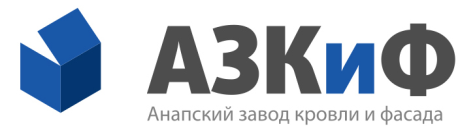 ДОГОВОР ПОСТАВКИ № ДОГОВОР ПОСТАВКИ № г. Волгоград                                                                                                   «___» ______________ ________г. Волгоград                                                                                                   «___» ______________ ________ООО «Анапский завод кровли и фасада», именуемое в дальнейшем «Поставщик», в лице Руководителя обособленного подразделения в г. Волгоград Пашко Антона Валерьевича, действующего на основании «доверенности № 1-ПП от 09 января 2023г.», с одной стороны, и ООО _________, именуемое в дальнейшем «Покупатель», в лице___________, действующего на основании «Устава», с другой стороны, далее по тексту договора совместно именуемые «Стороны», заключили настоящий Договор о нижеследующем:ООО «Анапский завод кровли и фасада», именуемое в дальнейшем «Поставщик», в лице Руководителя обособленного подразделения в г. Волгоград Пашко Антона Валерьевича, действующего на основании «доверенности № 1-ПП от 09 января 2023г.», с одной стороны, и ООО _________, именуемое в дальнейшем «Покупатель», в лице___________, действующего на основании «Устава», с другой стороны, далее по тексту договора совместно именуемые «Стороны», заключили настоящий Договор о нижеследующем:1. ПРЕДМЕТ ДОГОВОРА1. ПРЕДМЕТ ДОГОВОРА1.1 По настоящему Договору Поставщик обязуется передать в собственность Покупателю Товар, а Покупатель обязуется принять Товар и оплатить его на условиях настоящего Договора. 1.1 По настоящему Договору Поставщик обязуется передать в собственность Покупателю Товар, а Покупатель обязуется принять Товар и оплатить его на условиях настоящего Договора. 1.2 Существенные условия, касающиеся Товара (цена, количество и проч.), устанавливаются соглашением Cторон в счетах на оплату либо в приложениях/спецификациях на основании прайс-листа Поставщика и условий продаж, существующих для Покупателя. Прайс-лист может меняться в зависимости от конъюнктуры рынка.1.2 Существенные условия, касающиеся Товара (цена, количество и проч.), устанавливаются соглашением Cторон в счетах на оплату либо в приложениях/спецификациях на основании прайс-листа Поставщика и условий продаж, существующих для Покупателя. Прайс-лист может меняться в зависимости от конъюнктуры рынка.1.3 На основании заявки Покупателя (направленная на электронную почту Поставщика либо на WhatsApp) Поставщик направляет на электронную почту Покупателю счет на оплату. Покупатель согласовывает условия поставки Товара, предусмотренные в счете на оплату, путем направления согласия на электронный адрес Поставщика sales_vlg@azkif.ru. Подтверждением принятия заказа в производство является получение Поставщиком согласия от Покупателя по условиям счета на оплату либо осуществление 100% оплаты по счету.1.3 На основании заявки Покупателя (направленная на электронную почту Поставщика либо на WhatsApp) Поставщик направляет на электронную почту Покупателю счет на оплату. Покупатель согласовывает условия поставки Товара, предусмотренные в счете на оплату, путем направления согласия на электронный адрес Поставщика sales_vlg@azkif.ru. Подтверждением принятия заказа в производство является получение Поставщиком согласия от Покупателя по условиям счета на оплату либо осуществление 100% оплаты по счету.1.4 Поставщик гарантирует, что на момент передачи Товара Покупателю Товар будет принадлежать ему на праве собственности, никому другому не будет продан, заложен, не будет состоять в споре и /или под арестом, и не обременен правами и притязаниями третьих лиц. В противном случае Поставщик урегулирует все претензии и иски имущественного и/или неимущественного характера самостоятельно за свой счет.1.4 Поставщик гарантирует, что на момент передачи Товара Покупателю Товар будет принадлежать ему на праве собственности, никому другому не будет продан, заложен, не будет состоять в споре и /или под арестом, и не обременен правами и притязаниями третьих лиц. В противном случае Поставщик урегулирует все претензии и иски имущественного и/или неимущественного характера самостоятельно за свой счет.2. ОБЯЗАННОСТИ СТОРОН2. ОБЯЗАННОСТИ СТОРОН2.1 Покупатель обязуется: 2.1.1 Производить оплату Товара Поставщику в соответствии с условиями счета на оплату в течение 3 (трех) рабочих дней с момента получения счета на оплату. Дата оплаты по Договору является дата поступления денежных средств на расчетный счет Поставщика.2.1 Покупатель обязуется: 2.1.1 Производить оплату Товара Поставщику в соответствии с условиями счета на оплату в течение 3 (трех) рабочих дней с момента получения счета на оплату. Дата оплаты по Договору является дата поступления денежных средств на расчетный счет Поставщика.2.1.2. Принять Товар от Поставщика по накладной в порядке, предусмотренном настоящим Договором.2.1.2. Принять Товар от Поставщика по накладной в порядке, предусмотренном настоящим Договором.2.1.3. Соблюдать Правила приемки, транспортировки, хранения и монтажа готовой продукции, размещенные на сайте www.azkf.ru;2.1.3. Соблюдать Правила приемки, транспортировки, хранения и монтажа готовой продукции, размещенные на сайте www.azkf.ru;2.1.4. Подать Заявку на поставку Товара в письменном виде, по факсу, по электронной почте и подтвердить ассортимент, цвет, количество и цену Товара путем подписания полученного от Поставщика счета-спецификации;2.1.4. Подать Заявку на поставку Товара в письменном виде, по факсу, по электронной почте и подтвердить ассортимент, цвет, количество и цену Товара путем подписания полученного от Поставщика счета-спецификации;2.1.5. Не передавать третьим лицам либо своему филиалу или представительству свои права и/или переводить обязанности, вытекающие из настоящего Договора, без письменного согласия Поставщика;2.1.5. Не передавать третьим лицам либо своему филиалу или представительству свои права и/или переводить обязанности, вытекающие из настоящего Договора, без письменного согласия Поставщика;2.1.6. Использовать товарные знаки Поставщика при проведении рекламных кампаний Продукции и в иных целях (при оформлении вывесок, фирменных бланков, визитных карточек и проч.) с обязательным предварительным согласованием компетентным представителем Поставщика. При этом товарные знаки Поставщика остаются собственностью Поставщика, защищаемой действующим законодательством от несанкционированного использования.2.1.6. Использовать товарные знаки Поставщика при проведении рекламных кампаний Продукции и в иных целях (при оформлении вывесок, фирменных бланков, визитных карточек и проч.) с обязательным предварительным согласованием компетентным представителем Поставщика. При этом товарные знаки Поставщика остаются собственностью Поставщика, защищаемой действующим законодательством от несанкционированного использования.2.1.7. Документация и Техническая информация, передаваемая сторонами друг другу по настоящему Договору, является конфиденциальной и не будет ими публиковаться и /или распространяться для всеобщего сведения, а также передаваться третьим лицам без предварительного письменного согласия другой Стороны, за исключением получения требования предоставления информации от уполномоченных государственных органов, имеющих право требовать информацию по настоящему договору. 2.1.7. Документация и Техническая информация, передаваемая сторонами друг другу по настоящему Договору, является конфиденциальной и не будет ими публиковаться и /или распространяться для всеобщего сведения, а также передаваться третьим лицам без предварительного письменного согласия другой Стороны, за исключением получения требования предоставления информации от уполномоченных государственных органов, имеющих право требовать информацию по настоящему договору. 2.1.8. Не допускается внесение Покупателем изменений в информацию, содержащуюся на заводской упаковке, а также внесение на заводскую упаковку дополнительной информации, препятствующей считывание информации производителя.2.1.8. Не допускается внесение Покупателем изменений в информацию, содержащуюся на заводской упаковке, а также внесение на заводскую упаковку дополнительной информации, препятствующей считывание информации производителя.2.1.9. Передавать клиентам информацию о требованиях безопасности и иную информацию о Продукции, полученную от Поставщика.2.1.9. Передавать клиентам информацию о требованиях безопасности и иную информацию о Продукции, полученную от Поставщика.2.1.10. Информировать Поставщика о любых дефектах Продукции, о которых ему стало известно.2.1.10. Информировать Поставщика о любых дефектах Продукции, о которых ему стало известно.2.1.11. Покупатель не имеет права отказаться от Товара после передачи заказа в производство, в соответствии с официальным заказом Покупателя.2.1.11. Покупатель не имеет права отказаться от Товара после передачи заказа в производство, в соответствии с официальным заказом Покупателя.2.1.12. Покупатель обязуется не позднее пятого числа следующего месяца за отчетным, предоставить Поставщику подписанный Акт сверки за прошедший месяц, а также оригиналы подписанных документов подтверждающих товарооборот за прошедший месяц (УПД).2.1.12. Покупатель обязуется не позднее пятого числа следующего месяца за отчетным, предоставить Поставщику подписанный Акт сверки за прошедший месяц, а также оригиналы подписанных документов подтверждающих товарооборот за прошедший месяц (УПД).2.1.13. Покупатель обязуется подписать УПД уполномоченным представителем, а также на момент отгрузки Товара предоставить оригинал доверенности на представителя уполномоченного подписывать УПД при получении Товара.2.1.13. Покупатель обязуется подписать УПД уполномоченным представителем, а также на момент отгрузки Товара предоставить оригинал доверенности на представителя уполномоченного подписывать УПД при получении Товара.2.1.14. В случае отгрузки Товара сторонней транспортной организацией Покупателя, Покупатель соглашается с тем что подпись водителя в УПД является фактом поставки (передачи) Товара Поставщиком, при этом условие наличия доверенности от Покупателя у Получателя Товара обязательно.2.1.14. В случае отгрузки Товара сторонней транспортной организацией Покупателя, Покупатель соглашается с тем что подпись водителя в УПД является фактом поставки (передачи) Товара Поставщиком, при этом условие наличия доверенности от Покупателя у Получателя Товара обязательно.2.1.15. Стороны договорились о том, что в случае отсутствия оригиналов документов в рамках данного Договора, юридическую силу будет иметь электронный вариант документов (скан/факс) до предоставления оригиналов документов.2.1.16. Покупатель обязуется получить вместе с Товаром от Поставщика Гарантийный талон. В подтверждение получения Гарантийного талона от Поставщика произвести соответствующую запись и проставить подпись в расходной накладной на получение товара и Гарантийном талоне (экземпляре Поставщика). Покупатель уведомлен – обязательным условием предъявления требований по гарантии является предоставление гарантийного талона на Товар.2.1.15. Стороны договорились о том, что в случае отсутствия оригиналов документов в рамках данного Договора, юридическую силу будет иметь электронный вариант документов (скан/факс) до предоставления оригиналов документов.2.1.16. Покупатель обязуется получить вместе с Товаром от Поставщика Гарантийный талон. В подтверждение получения Гарантийного талона от Поставщика произвести соответствующую запись и проставить подпись в расходной накладной на получение товара и Гарантийном талоне (экземпляре Поставщика). Покупатель уведомлен – обязательным условием предъявления требований по гарантии является предоставление гарантийного талона на Товар.2.2 Поставщик обязуется: 2.2.1 Выставить счет на оплату и поставить Покупателю Товар надлежащего качества, в количестве и ассортименте согласно условиям заказа, составленного на основании письменных Заявок Покупателя в течение согласованного срока, по заранее оговоренной цене.2.2 Поставщик обязуется: 2.2.1 Выставить счет на оплату и поставить Покупателю Товар надлежащего качества, в количестве и ассортименте согласно условиям заказа, составленного на основании письменных Заявок Покупателя в течение согласованного срока, по заранее оговоренной цене.2.2.2. Обеспечить отгрузку Товара на условиях самовывоз или на условиях, указанных в счетах-спецификациях;2.2.2. Обеспечить отгрузку Товара на условиях самовывоз или на условиях, указанных в счетах-спецификациях;2.2.3. Обеспечить полное соответствие качества Товара сертификату соответствия и техническим условиям Поставщика;2.2.3. Обеспечить полное соответствие качества Товара сертификату соответствия и техническим условиям Поставщика;3. ПРАВА СТОРОН3. ПРАВА СТОРОН3.1 Покупателю запрещено использование логотипа и/или товарных знаков Поставщика без письменного на то согласия.3.1 Покупателю запрещено использование логотипа и/или товарных знаков Поставщика без письменного на то согласия.3.2. Поставщик имеет право отозвать свое решение на использование товарных знаков Поставщика в случае нарушения Покупателем предоставленных ему полномочий или расторжения настоящего Договора.3.3. Поставщик вправе засчитывать денежные средства, поступившие от Покупателя, в погашение обязательств по оплате ранее поставленного товара не зависимо от назначения платежа, указанного в документах об оплате.3.2. Поставщик имеет право отозвать свое решение на использование товарных знаков Поставщика в случае нарушения Покупателем предоставленных ему полномочий или расторжения настоящего Договора.3.3. Поставщик вправе засчитывать денежные средства, поступившие от Покупателя, в погашение обязательств по оплате ранее поставленного товара не зависимо от назначения платежа, указанного в документах об оплате.4. УСЛОВИЯ И СРОКИ ПОСТАВКИ4. УСЛОВИЯ И СРОКИ ПОСТАВКИ4.1 Поставка Товара осуществляется в соответствии с условиями, указанными в счетах путем приемки Товара Покупателем на складе Поставщика, расположенного по адресу: 400039, г. Волгоград, ул. Ясноморская, 2. Иные условия могут быть согласованы сторонами в счете на оплату/приложении/спецификации. Сроки поставок определяются каждый раз в зависимости от заказываемого товара Покупателем в период от 5 до 30 рабочих дней.4.1 Поставка Товара осуществляется в соответствии с условиями, указанными в счетах путем приемки Товара Покупателем на складе Поставщика, расположенного по адресу: 400039, г. Волгоград, ул. Ясноморская, 2. Иные условия могут быть согласованы сторонами в счете на оплату/приложении/спецификации. Сроки поставок определяются каждый раз в зависимости от заказываемого товара Покупателем в период от 5 до 30 рабочих дней.4.2 Право собственности на Товар переходит к Покупателю с момента передачи Товара.4.2 Право собственности на Товар переходит к Покупателю с момента передачи Товара.4.3 Поставщик извещает Покупателя о готовности Товара к отгрузке по любому из указанных видов связи (телефону, электронной почте или факсу) указанным в п. «Юридические адреса и реквизиты сторон» настоящего Договора. 4.3 Поставщик извещает Покупателя о готовности Товара к отгрузке по любому из указанных видов связи (телефону, электронной почте или факсу) указанным в п. «Юридические адреса и реквизиты сторон» настоящего Договора. 4.4. Поставка Товара осуществляется путем отгрузки Товара Поставщиком Покупателю на условиях, определенных настоящим Договором и спецификацией. При способе поставки путем выборки Товара со склада Поставщика (самовывоз) Товар должен быть вывезен Покупателем не позднее 5 (Пяти) календарных дней от установленного срока поставки Товара либо получения уведомления от Поставщика о готовности Товара к отгрузке. В случае не вывоза Товара Покупатель оплачивает Поставщику стоимость ответственного хранения в соответствии с пунктом 6.4. Договора.4.4. Поставка Товара осуществляется путем отгрузки Товара Поставщиком Покупателю на условиях, определенных настоящим Договором и спецификацией. При способе поставки путем выборки Товара со склада Поставщика (самовывоз) Товар должен быть вывезен Покупателем не позднее 5 (Пяти) календарных дней от установленного срока поставки Товара либо получения уведомления от Поставщика о готовности Товара к отгрузке. В случае не вывоза Товара Покупатель оплачивает Поставщику стоимость ответственного хранения в соответствии с пунктом 6.4. Договора.4.5. Датой исполнения Поставщиком обязанности по поставке Товара является дата подписания накладной на отгрузку Товара в соответствии с условиями настоящего Договора.4.5. Датой исполнения Поставщиком обязанности по поставке Товара является дата подписания накладной на отгрузку Товара в соответствии с условиями настоящего Договора.4.6 Если Продукцию получает Грузополучатель, его полномочия по приемке Продукции и совершению иных необходимых действий должны быть подтверждены доверенностью.4.6 Если Продукцию получает Грузополучатель, его полномочия по приемке Продукции и совершению иных необходимых действий должны быть подтверждены доверенностью.4.7. При поставке Товара на условиях доставки Поставщика:4.7. При поставке Товара на условиях доставки Поставщика:4.7.1. Поставщик обязуется самостоятельно или с привлечением сторонних перевозчиков, доставить Товар до места, указанного в спецификации, условия доставки в таком случае оговариваются Сторонами в спецификации.4.7.1. Поставщик обязуется самостоятельно или с привлечением сторонних перевозчиков, доставить Товар до места, указанного в спецификации, условия доставки в таком случае оговариваются Сторонами в спецификации.4.7.2. Если иное не согласовано спецификацией, то выбор способа доставки Товара принадлежит Поставщику.4.7.2. Если иное не согласовано спецификацией, то выбор способа доставки Товара принадлежит Поставщику.4.8. Если при доставке Поставщиком (собственными силами или с привлечением Перевозчика) Покупатель нарушил обязанность обеспечить наличие всех необходимых документов на получение Товара у лица, принимающего Товар в месте доставки (доверенность) либо необоснованно отказался от получения доставленного Товара, Покупатель обязан оплатить Поставщику штраф в размере стоимости перевозки Товара. Стороны договорились, что доказательством вышеуказанных нарушений либо отказа является соответствующий акт, составленный Поставщиком в одностороннем порядке. Последующая поставка возможна только путем выборки Товара со склада Поставщика (самовывоз).4.8. Если при доставке Поставщиком (собственными силами или с привлечением Перевозчика) Покупатель нарушил обязанность обеспечить наличие всех необходимых документов на получение Товара у лица, принимающего Товар в месте доставки (доверенность) либо необоснованно отказался от получения доставленного Товара, Покупатель обязан оплатить Поставщику штраф в размере стоимости перевозки Товара. Стороны договорились, что доказательством вышеуказанных нарушений либо отказа является соответствующий акт, составленный Поставщиком в одностороннем порядке. Последующая поставка возможна только путем выборки Товара со склада Поставщика (самовывоз).4.9. Если при доставке Товара Поставщиком с привлечением Перевозчика Покупатель в течение 10 (десяти) дней с даты получения Товара не вернет Поставщику оригинал товарно-транспортной накладной с отметкой о приемке Товара, то надлежащим доказательством поставки Товара будет являться транспортная накладная, акт, квитанция или иной документ с отметкой Покупателя о приемке Товара, полученные Перевозчиком по факту передачи им Товара Покупателю.4.9. Если при доставке Товара Поставщиком с привлечением Перевозчика Покупатель в течение 10 (десяти) дней с даты получения Товара не вернет Поставщику оригинал товарно-транспортной накладной с отметкой о приемке Товара, то надлежащим доказательством поставки Товара будет являться транспортная накладная, акт, квитанция или иной документ с отметкой Покупателя о приемке Товара, полученные Перевозчиком по факту передачи им Товара Покупателю.4.10. В случае доставки путем отгрузки транспортной компании Покупателя, моментом выполнения обязательств по поставке является момент передачи Товара от Поставщика к транспортной компании осуществляющей доставку.4.10. В случае доставки путем отгрузки транспортной компании Покупателя, моментом выполнения обязательств по поставке является момент передачи Товара от Поставщика к транспортной компании осуществляющей доставку.4.11. В случае нарушения технологического процесса (поломка, остановка производственных линий, отсутствие энергоснабжения) по вине коммунальных и иных служб, нехватки сырья и рабочей силы, если эти обстоятельства непосредственно повлияли на возможность надлежащего исполнения Сторонами своих обязательств по настоящему Договору, срок поставки Товара переносится соразмерно времени, в течение которого действовали такие обстоятельства. В случае переноса сроков изготовления Товара по причине таковых обстоятельств, Поставщик обязан уведомить Покупателя о сроках переноса изготовления Товара по имеющимся средствам связи (телефон, факс, электронная почта).4.11. В случае нарушения технологического процесса (поломка, остановка производственных линий, отсутствие энергоснабжения) по вине коммунальных и иных служб, нехватки сырья и рабочей силы, если эти обстоятельства непосредственно повлияли на возможность надлежащего исполнения Сторонами своих обязательств по настоящему Договору, срок поставки Товара переносится соразмерно времени, в течение которого действовали такие обстоятельства. В случае переноса сроков изготовления Товара по причине таковых обстоятельств, Поставщик обязан уведомить Покупателя о сроках переноса изготовления Товара по имеющимся средствам связи (телефон, факс, электронная почта).4.12. Товар отгружается в стандартной, принятой на предприятии Поставщика, упаковке, отвечающей требованиям ТУ завода-изготовителя и обеспечивающей сохранность Товара при транспортировке и хранении, осуществляемых с соблюдением соответствующих правил, предусмотренных действующим ГОСТом. Стоимость упаковки указывается отдельной строкой в спецификации или включается в итоговую цену Товара. 4.12. Товар отгружается в стандартной, принятой на предприятии Поставщика, упаковке, отвечающей требованиям ТУ завода-изготовителя и обеспечивающей сохранность Товара при транспортировке и хранении, осуществляемых с соблюдением соответствующих правил, предусмотренных действующим ГОСТом. Стоимость упаковки указывается отдельной строкой в спецификации или включается в итоговую цену Товара. 4.13. При отгрузке Товара без упаковки стоимость упаковки в итоговую цену партии Товара не включается и Поставщик не несет ответственность за сохранность Товара при его погрузке, перевозке и хранении.4.13. При отгрузке Товара без упаковки стоимость упаковки в итоговую цену партии Товара не включается и Поставщик не несет ответственность за сохранность Товара при его погрузке, перевозке и хранении.4.14. Срок обнаружения недостатков Товара по настоящему Договору исчисляется с момента начала приемки Товара Покупателем до его принятия Покупателем.4.14. Срок обнаружения недостатков Товара по настоящему Договору исчисляется с момента начала приемки Товара Покупателем до его принятия Покупателем.4.15. Ежемесячно не позднее 5-го числа, следующего за месяцем, когда производились поставки, стороны производят сверку взаиморасчетов по договору путем подписания соответствующего Акта. При получении Акта сверки взаиморасчетов от Поставщика, Покупатель обязуется не позднее 10-го числа месяца, следующего за отчетным, направить в адрес Поставщика подписанный уполномоченными со своей стороны лицами и заверенный печатью Акт сверки взаиморасчетов, либо предоставить мотивированный отказ от его подписания. В случае игнорирования Покупателем направленного Поставщиком Акта сверки взаиморасчетов в течение отчетного месяца с даты получения Акта, Поставщик вправе в одностороннем порядке признать Акт сверки, направленный Покупателю, принятым без разногласий (единственно верным) и вести учет исходя из игнорируемого Покупателем Акта. Последующие возражения Покупателя в части учета Акта взаиморасчетов направленного Поставщиком и проигнорированного Покупателем не могут быть предъявлены.4.15. Ежемесячно не позднее 5-го числа, следующего за месяцем, когда производились поставки, стороны производят сверку взаиморасчетов по договору путем подписания соответствующего Акта. При получении Акта сверки взаиморасчетов от Поставщика, Покупатель обязуется не позднее 10-го числа месяца, следующего за отчетным, направить в адрес Поставщика подписанный уполномоченными со своей стороны лицами и заверенный печатью Акт сверки взаиморасчетов, либо предоставить мотивированный отказ от его подписания. В случае игнорирования Покупателем направленного Поставщиком Акта сверки взаиморасчетов в течение отчетного месяца с даты получения Акта, Поставщик вправе в одностороннем порядке признать Акт сверки, направленный Покупателю, принятым без разногласий (единственно верным) и вести учет исходя из игнорируемого Покупателем Акта. Последующие возражения Покупателя в части учета Акта взаиморасчетов направленного Поставщиком и проигнорированного Покупателем не могут быть предъявлены.4.16 Перечисление Покупателем суммы предварительной оплаты, не является предоставлением Поставщику коммерческого кредита. На сумму предварительной оплаты проценты, предусмотренные статьей 809 ГК РФ, не начисляются. Кроме того, проценты, предусмотренные статьей 317.1 ГК РФ, на сумму предварительной оплаты не начисляются за период, начиная со дня поступления предварительной оплаты на расчетный счет Поставщика и до последнего дня согласованного Сторонами в спецификации периода поставки Товара.4.16 Перечисление Покупателем суммы предварительной оплаты, не является предоставлением Поставщику коммерческого кредита. На сумму предварительной оплаты проценты, предусмотренные статьей 809 ГК РФ, не начисляются. Кроме того, проценты, предусмотренные статьей 317.1 ГК РФ, на сумму предварительной оплаты не начисляются за период, начиная со дня поступления предварительной оплаты на расчетный счет Поставщика и до последнего дня согласованного Сторонами в спецификации периода поставки Товара.4.17. В случае наличия задолженности за ранее поставленный Товар Поставщик имеет право отказаться от поставки следующего Товара.4.17. В случае наличия задолженности за ранее поставленный Товар Поставщик имеет право отказаться от поставки следующего Товара.4.18. В случае образования задолженности Покупатель обязуется погасить задолженность по первому требованию Поставщика.4.18. В случае образования задолженности Покупатель обязуется погасить задолженность по первому требованию Поставщика.4.19. В случаях, когда за Покупателем числится задолженность, соблюдается следующая очередность распределения поступивших сумм: в первую очередь погашается просроченный платеж, затем пеня и недоимка по просроченным оплатам, затем текущий платеж.4.19. В случаях, когда за Покупателем числится задолженность, соблюдается следующая очередность распределения поступивших сумм: в первую очередь погашается просроченный платеж, затем пеня и недоимка по просроченным оплатам, затем текущий платеж.4.20. В случае обнаружения каких-либо недостатков Товара Покупатель обязан немедленно сообщить об этом Поставщику. При этом Покупатель вправе отказаться от приёмки Товара, имеющего какие-либо недостатки при условии того, что претензии по качеству Товара будут обоснованы.4.20. В случае обнаружения каких-либо недостатков Товара Покупатель обязан немедленно сообщить об этом Поставщику. При этом Покупатель вправе отказаться от приёмки Товара, имеющего какие-либо недостатки при условии того, что претензии по качеству Товара будут обоснованы.4.21. Товар считается сданным одной Стороной и принятым другой Стороной по Договору: а) по количеству единиц измерений, указанным в перевозочных документах. Покупатель, подписав настоящий Договор, подтверждает, что уведомлен о толерансе толщины металлопроката, используемого Поставщиком в производстве, при этом Поставщик со своей стороны гарантирует использование в производстве металлопроката c толерансом толщины в пределах установленных ГОСТом, а Покупатель заверяет об отсутствии в дальнейшем претензий к Поставщику по толщине Товара поставляемого в рамках настоящего Договора, если это отклонение соответствует установленному ГОСТом толерансу. Покупатель согласен с тем, что толеранс по толщине влияет на общий вес поставляемого Товара. б) по качеству согласно п. 5.1. - 5.4. настоящего Договора.4.21. Товар считается сданным одной Стороной и принятым другой Стороной по Договору: а) по количеству единиц измерений, указанным в перевозочных документах. Покупатель, подписав настоящий Договор, подтверждает, что уведомлен о толерансе толщины металлопроката, используемого Поставщиком в производстве, при этом Поставщик со своей стороны гарантирует использование в производстве металлопроката c толерансом толщины в пределах установленных ГОСТом, а Покупатель заверяет об отсутствии в дальнейшем претензий к Поставщику по толщине Товара поставляемого в рамках настоящего Договора, если это отклонение соответствует установленному ГОСТом толерансу. Покупатель согласен с тем, что толеранс по толщине влияет на общий вес поставляемого Товара. б) по качеству согласно п. 5.1. - 5.4. настоящего Договора.5. КОМПЛЕКТНОСТЬ И КАЧЕСТВО ПРОДУКЦИИ5. КОМПЛЕКТНОСТЬ И КАЧЕСТВО ПРОДУКЦИИ5.1 При приеме Товара на складе Поставщика уполномоченный представитель Покупателя производит осмотр и проверяет комплектность целостности упаковки, внешнего вида и соответствие номенклатуры и количества заказа, после чего подписывает УПД (накладную) или акт приемки-сдачи, что подтверждает передачу Товара Покупателю, при этом последующие претензии по комплектности, номенклатуре и/или количеству Поставщиком не принимаются.5.1 При приеме Товара на складе Поставщика уполномоченный представитель Покупателя производит осмотр и проверяет комплектность целостности упаковки, внешнего вида и соответствие номенклатуры и количества заказа, после чего подписывает УПД (накладную) или акт приемки-сдачи, что подтверждает передачу Товара Покупателю, при этом последующие претензии по комплектности, номенклатуре и/или количеству Поставщиком не принимаются.5.2 В случае обнаружения некомплектности или несоответствия заявке на месте составляется акт о выявленных несоответствиях. Если при приеме Покупателем Товара, переданного Поставщиком, окажутся повреждения или недостача, Товар подлежит замене на условиях, согласованных Сторонами, при этом Покупатель обязан принять меры по охране права собственности Поставщика на товарную продукцию до момента урегулирования вопроса.5.2 В случае обнаружения некомплектности или несоответствия заявке на месте составляется акт о выявленных несоответствиях. Если при приеме Покупателем Товара, переданного Поставщиком, окажутся повреждения или недостача, Товар подлежит замене на условиях, согласованных Сторонами, при этом Покупатель обязан принять меры по охране права собственности Поставщика на товарную продукцию до момента урегулирования вопроса.5.3. Претензии принимаются по качеству Товара - в течение 10 календарных дней с даты подписания УПД. В иные сроки претензии не принимаются, с чем Покупатель соглашается, подписывая настоящий Договор.5.3. Претензии принимаются по качеству Товара - в течение 10 календарных дней с даты подписания УПД. В иные сроки претензии не принимаются, с чем Покупатель соглашается, подписывая настоящий Договор.5.4. Качество поставляемого Товара должно полностью соответствовать стандартам и требованиям ГОСТа, ТУ и подтверждается сертификатом качества завода-изготовителя. 5.4. Качество поставляемого Товара должно полностью соответствовать стандартам и требованиям ГОСТа, ТУ и подтверждается сертификатом качества завода-изготовителя. 5.5. Товарная продукция, изготовленная из проката с полимерным покрытием, принимается партиями (к партии относится продукция изготовленная по единой технологии из заготовок одной партии с одинаковым покрытием) Поставщик гарантирует отсутствие разнооттеночности в рамках одного заказа, кратного спецификации.5.5. Товарная продукция, изготовленная из проката с полимерным покрытием, принимается партиями (к партии относится продукция изготовленная по единой технологии из заготовок одной партии с одинаковым покрытием) Поставщик гарантирует отсутствие разнооттеночности в рамках одного заказа, кратного спецификации.5.6. Гарантийный срок на товарную продукцию, отгружаемую по настоящему договору, зависит от типа покрытия. По покрытию «Цинк» - гарантийный период составляет 6 (шесть) календарных месяцев, по другим видам покрытия - 12 (двенадцать) календарных месяцев. Гарантийный срок начинается с момента приемки товара Покупателем (подписания накладных).5.6. Гарантийный срок на товарную продукцию, отгружаемую по настоящему договору, зависит от типа покрытия. По покрытию «Цинк» - гарантийный период составляет 6 (шесть) календарных месяцев, по другим видам покрытия - 12 (двенадцать) календарных месяцев. Гарантийный срок начинается с момента приемки товара Покупателем (подписания накладных).5.7. Виды дефектов, на которые не действует гарантия:5.7. Виды дефектов, на которые не действует гарантия:5.7.1. Отсутствие растрескивания или отслаивания защитно-декоративного полимерного покрытия лицевой стороны изделия;5.7.1. Отсутствие растрескивания или отслаивания защитно-декоративного полимерного покрытия лицевой стороны изделия;5.7.2. Неравномерное, сильное изменение цвета защитно-декоративного полимерного покрытия со стороны падения солнечных лучей и одной стороны фасада/кровли/забора (рекламации принимаются, если изменение чётко видно и выделяются из окружающего материала с расстояния 30 метров). Примечание: Изменение цвета защитно-декоративных полимерных покрытий, текстурных, рисунчатых, рельефных или штрихованных покрытий технически не определяется и не гарантируется.5.7.2. Неравномерное, сильное изменение цвета защитно-декоративного полимерного покрытия со стороны падения солнечных лучей и одной стороны фасада/кровли/забора (рекламации принимаются, если изменение чётко видно и выделяются из окружающего материала с расстояния 30 метров). Примечание: Изменение цвета защитно-декоративных полимерных покрытий, текстурных, рисунчатых, рельефных или штрихованных покрытий технически не определяется и не гарантируется.5.7.3. Сквозная коррозия в результате окисления стальной основы изделий.5.7.3. Сквозная коррозия в результате окисления стальной основы изделий.5.8. Обязательными условиями предоставления гарантии является: - соблюдение правил транспортировки, хранения, монтажа и эксплуатации изделий в соответствии с инструкциями и технической документацией, размещенной на сайте Поставщика www.azkf.ru- наличие документов, подтверждающих оплату заказа.5.8. Обязательными условиями предоставления гарантии является: - соблюдение правил транспортировки, хранения, монтажа и эксплуатации изделий в соответствии с инструкциями и технической документацией, размещенной на сайте Поставщика www.azkf.ru- наличие документов, подтверждающих оплату заказа.5.9. Условия транспортирования и хранения: - осуществление механизированной погрузки и выгрузки изделий в заводской упаковке; - транспортное средство должно иметь ровный и прочный кузов с длиной не меньше длины изделий; - пачки изделий при транспортировании и хранении должны быть уложены на деревянные подкладки одинаковой толщины не менее 40 мм, шириной не менее 50 мм и длиной больше габаритного размера пачки, не менее чем на 100 мм и расположенные не реже чем через 3 м. Пачки при транспортировании должны быть закреплены и надежно предохранены от перемещения; - условия хранения должны исключать механические повреждения, смещение листов относительно друг друга. Допустимый срок хранения металлочерепицы и профилированного листа в заводской упаковке – не более 2-х недель с момента доставки к месту хранения до монтажа. Сразу после разгрузки необходимо снять металлическую стяжку; - хранение изделий должно осуществляться в не отапливаемых помещениях без прямого воздействия солнечных лучей, дождя или конденсата.5.9. Условия транспортирования и хранения: - осуществление механизированной погрузки и выгрузки изделий в заводской упаковке; - транспортное средство должно иметь ровный и прочный кузов с длиной не меньше длины изделий; - пачки изделий при транспортировании и хранении должны быть уложены на деревянные подкладки одинаковой толщины не менее 40 мм, шириной не менее 50 мм и длиной больше габаритного размера пачки, не менее чем на 100 мм и расположенные не реже чем через 3 м. Пачки при транспортировании должны быть закреплены и надежно предохранены от перемещения; - условия хранения должны исключать механические повреждения, смещение листов относительно друг друга. Допустимый срок хранения металлочерепицы и профилированного листа в заводской упаковке – не более 2-х недель с момента доставки к месту хранения до монтажа. Сразу после разгрузки необходимо снять металлическую стяжку; - хранение изделий должно осуществляться в не отапливаемых помещениях без прямого воздействия солнечных лучей, дождя или конденсата.5.10. Требования к монтажу и эксплуатации: - монтаж изделий осуществляется в соответствии с инструкциями ООО "АЗКиФ" с применением саморезов с прокладками из резины или силикона; - не допускается производить крепление, стыковку и резку изделий методом сварки и применять газоплазменные резаки и абразивные круги; - монтаж изделий должен исключать возможность скопления грязи или мусора, образование застоя воды; - изделия подлежат эксплуатации в условиях промышленной атмосферы (неагрессивной, либо слабоагрессивной); - поверхностям изделий должно обеспечиваться естественное либо искусственное омывание во избежание опасных засорений (пылевого налета и т.д.).5.10. Требования к монтажу и эксплуатации: - монтаж изделий осуществляется в соответствии с инструкциями ООО "АЗКиФ" с применением саморезов с прокладками из резины или силикона; - не допускается производить крепление, стыковку и резку изделий методом сварки и применять газоплазменные резаки и абразивные круги; - монтаж изделий должен исключать возможность скопления грязи или мусора, образование застоя воды; - изделия подлежат эксплуатации в условиях промышленной атмосферы (неагрессивной, либо слабоагрессивной); - поверхностям изделий должно обеспечиваться естественное либо искусственное омывание во избежание опасных засорений (пылевого налета и т.д.).5.11. Гарантийные обязательства предоставляются Покупателю при условии оплаты изделий в полном объеме.5.11. Гарантийные обязательства предоставляются Покупателю при условии оплаты изделий в полном объеме.5.12. Действие гарантии не распространяется на обязательства Покупателя перед третьими лицами.5.12. Действие гарантии не распространяется на обязательства Покупателя перед третьими лицами.5.13. Дефекты, на которые не распространяется гарантия: 5.13. Дефекты, на которые не распространяется гарантия: 5.13.1. Гарантийные обязательства не распространяются на следующие недостатки изделий: - изменение блеска защитно-декоративного полимерного покрытия; - равномерное изменение цвета защитно-декоративного полимерного покрытия со стороны падения солнечных лучей и одной стороны фасада/ кровли/забора; - появление коррозии на обрезных кромках листа и внутренних частях поперечных напусков, а также над водосточными желобами, в местах сверления под крепеж; - на защитное покрытие обратной стороны (при его наличии);5.13.1. Гарантийные обязательства не распространяются на следующие недостатки изделий: - изменение блеска защитно-декоративного полимерного покрытия; - равномерное изменение цвета защитно-декоративного полимерного покрытия со стороны падения солнечных лучей и одной стороны фасада/ кровли/забора; - появление коррозии на обрезных кромках листа и внутренних частях поперечных напусков, а также над водосточными желобами, в местах сверления под крепеж; - на защитное покрытие обратной стороны (при его наличии);5.13.2. Гарантийные обязательства прекращают действие при несоблюдении правил транспортировки, хранения, монтажа и эксплуатации.5.13.2. Гарантийные обязательства прекращают действие при несоблюдении правил транспортировки, хранения, монтажа и эксплуатации.5.13.3. Гарантийные обязательства не распространяются на дефекты, вызванные внешними повреждающими факторами в результате: - любых механических повреждений; - военных действий, несчастных случаев, пожаров, попадания на поверхность покрытия повреждающих жидкостей и химических веществ, затопления, вибрации, высокой температуры, облучения, электростатических разрядов и иных видов внешнего воздействия или влияния; - ремонта или попытках ремонта.5.13.3. Гарантийные обязательства не распространяются на дефекты, вызванные внешними повреждающими факторами в результате: - любых механических повреждений; - военных действий, несчастных случаев, пожаров, попадания на поверхность покрытия повреждающих жидкостей и химических веществ, затопления, вибрации, высокой температуры, облучения, электростатических разрядов и иных видов внешнего воздействия или влияния; - ремонта или попытках ремонта.5.13.4. Гарантия не покрывает убытки Покупателя, такие как приостановка производства (технический простой) и/или любые виды договорных неустоек.5.13.4. Гарантия не покрывает убытки Покупателя, такие как приостановка производства (технический простой) и/или любые виды договорных неустоек.5.13.5. Механические повреждения при перевозке и монтаже изделий или после него.5.13.5. Механические повреждения при перевозке и монтаже изделий или после него.5.13.6. Гарантия не распространяется на некондиционный Товар (1,2,3 сорта), который может иметь различные недостатки по качеству, в связи с чем продается по сниженной цене.5.13.6. Гарантия не распространяется на некондиционный Товар (1,2,3 сорта), который может иметь различные недостатки по качеству, в связи с чем продается по сниженной цене.5.14. Исполнение обязательств Поставщика по гарантии: 5.14. Исполнение обязательств Поставщика по гарантии: 5.14.1. При обнаружении дефектов Покупатель во время действия гарантийного срока предъявляет Поставщику следующие документы: - претензию в письменном виде с описанием гарантийного случая; - товарную накладную и документ, подтверждающий факт оплаты.5.14.1. При обнаружении дефектов Покупатель во время действия гарантийного срока предъявляет Поставщику следующие документы: - претензию в письменном виде с описанием гарантийного случая; - товарную накладную и документ, подтверждающий факт оплаты.5.14.2. Поставщик не принимает претензий от третьих лиц. 5.14.2. Поставщик не принимает претензий от третьих лиц. 5.14.3. Поставщик рассматривает полученную претензию по качеству Товара и письменно сообщает о своем решении Покупателю не позднее 20 рабочих дней с момента получения претензии.5.14.3. Поставщик рассматривает полученную претензию по качеству Товара и письменно сообщает о своем решении Покупателю не позднее 20 рабочих дней с момента получения претензии.5.14.4. Поставщик имеет право выехать к Покупателю для визуального осмотра дефектной продукции. Если при этом дефекты не подтверждаются, то Покупатель оплачивает стоимость расходов по командировке представителя Поставщика.5.14.4. Поставщик имеет право выехать к Покупателю для визуального осмотра дефектной продукции. Если при этом дефекты не подтверждаются, то Покупатель оплачивает стоимость расходов по командировке представителя Поставщика.5.14.5. По результатам рассмотрения Поставщик принимает решение либо о способе ремонта, либо о замене поврежденного штучного изделия на новое, замене части изделий в пределах поврежденной зоны или выплате соразмерной денежной компенсации, не превышающей стоимости изделий, используемых при ремонте поврежденной зоны.5.14.5. По результатам рассмотрения Поставщик принимает решение либо о способе ремонта, либо о замене поврежденного штучного изделия на новое, замене части изделий в пределах поврежденной зоны или выплате соразмерной денежной компенсации, не превышающей стоимости изделий, используемых при ремонте поврежденной зоны.5.14.6. Принимая во внимание естественное выцветание применяемого оттенка, восстановленные зоны могут отличаться по внешнему виду от предыдущего, при этом Покупатель не может рассчитывать на продление периода действия гарантии и последующего возмещения по данной причине.5.14.6. Принимая во внимание естественное выцветание применяемого оттенка, восстановленные зоны могут отличаться по внешнему виду от предыдущего, при этом Покупатель не может рассчитывать на продление периода действия гарантии и последующего возмещения по данной причине.5.14.7. Поставщик вправе отказать в исполнении гарантийных обязательств, в случае несоблюдения вышеизложенных условий.5.14.7. Поставщик вправе отказать в исполнении гарантийных обязательств, в случае несоблюдения вышеизложенных условий.5.15. Качественный Товар обмену и возврату не подлежит.5.15. Качественный Товар обмену и возврату не подлежит.5.16. При поставке всех видов сайдинга с покрытием цвета древесной породы – количество сучков и их расположение на изделиях не регламентируется и не имеет определенного рисунка, в связи с чем претензии о замене частей сайдинга или по подбору рисунка не принимаются.5.16. При поставке всех видов сайдинга с покрытием цвета древесной породы – количество сучков и их расположение на изделиях не регламентируется и не имеет определенного рисунка, в связи с чем претензии о замене частей сайдинга или по подбору рисунка не принимаются.6. ОТВЕТСТВЕННОСТЬ СТОРОН6. ОТВЕТСТВЕННОСТЬ СТОРОН6.1. За неисполнение или частичное неисполнение условий настоящего Договора Стороны несут ответственность в соответствии с действующим законодательством Российской Федерации.6.1. За неисполнение или частичное неисполнение условий настоящего Договора Стороны несут ответственность в соответствии с действующим законодательством Российской Федерации.6.2. Поставщик не несет ответственности по обязательствам Покупателя перед третьими лицами.6.2. Поставщик не несет ответственности по обязательствам Покупателя перед третьими лицами.6.3. При нарушении сроков полной оплаты партии Товара более чем на 5 дней Покупатель оплачивает Поставщику штраф в размере в размере 0,5 % (ноль целых пять десятых процента) от цены неоплаченного Товара за каждый день просрочки.6.3. При нарушении сроков полной оплаты партии Товара более чем на 5 дней Покупатель оплачивает Поставщику штраф в размере в размере 0,5 % (ноль целых пять десятых процента) от цены неоплаченного Товара за каждый день просрочки.6.4. В случае нарушения Покупателем сроков выборки Товара со склада Поставщика (п. 4.4. настоящего Договора) Товар находится у Поставщика на ответственном хранении до его получения Покупателем. Покупатель оплачивает Поставщику стоимость ответственного хранения из расчета 200 рублей за 1 м2 занимаемой площади за каждый день, включая день фактической отгрузки Товара. Оплата ответственного хранения производится Покупателем до вывоза Товара. 6.4. В случае нарушения Покупателем сроков выборки Товара со склада Поставщика (п. 4.4. настоящего Договора) Товар находится у Поставщика на ответственном хранении до его получения Покупателем. Покупатель оплачивает Поставщику стоимость ответственного хранения из расчета 200 рублей за 1 м2 занимаемой площади за каждый день, включая день фактической отгрузки Товара. Оплата ответственного хранения производится Покупателем до вывоза Товара. 6.5. За простой транспортного средства на разгрузке Товара (нормальный срок разгрузки 2 часа), по вине Покупателя, Покупатель выплачивает Поставщику возмещение простоя, цена за один час простоя составляет 1 800 (одна тысяча восемьсот) рублей.6.5. За простой транспортного средства на разгрузке Товара (нормальный срок разгрузки 2 часа), по вине Покупателя, Покупатель выплачивает Поставщику возмещение простоя, цена за один час простоя составляет 1 800 (одна тысяча восемьсот) рублей.6.6. Покупатель несет солидарную ответственность перед Поставщиком за действия привлеченного им Перевозчика, в случае повреждения продукции, оборудования или иного имущества Поставщика. В этом случае Покупатель обязан возместить Поставщику все причиненные ему убытки в полном объеме.6.6. Покупатель несет солидарную ответственность перед Поставщиком за действия привлеченного им Перевозчика, в случае повреждения продукции, оборудования или иного имущества Поставщика. В этом случае Покупатель обязан возместить Поставщику все причиненные ему убытки в полном объеме.6.7. Поставщик вправе не осуществлять отгрузку следующей партии Товара до момента оплаты Покупателем всех начисленных Поставщиком штрафных санкций.6.7. Поставщик вправе не осуществлять отгрузку следующей партии Товара до момента оплаты Покупателем всех начисленных Поставщиком штрафных санкций.6.8. Покупатель или его представитель при выборке Товара на складе Поставщика (самовывоз) присутствует при выполнении работ по погрузке товара, контролирует соответствие общей массы погружаемого товара общей грузоподъемности предоставленного транспортного средства и иным техническим характеристикам транспортного средства, а также дает лицу, осуществляющему погрузку товара, обязательные для исполнения указания по размещению (распределению) товара в транспортном средстве. Покупатель несет ответственность за превышение допустимой массы и (или) нагрузки на ось транспортных средств либо за превышение указанных в специальном разрешении массы и (или) нагрузки на ось транспортных средств, поданных Покупателем под погрузку. Подписывая товаросопроводительные документы Покупатель подтверждают, что Товар был размещен (распределен) в транспортном средстве в соответствии с его указаниями, общая масса груза соответствует общей грузоподъемности предоставленного транспортного средства и превышение допустимой массы и (или) нагрузки на ось транспортного средства отсутствует.6.8. Покупатель или его представитель при выборке Товара на складе Поставщика (самовывоз) присутствует при выполнении работ по погрузке товара, контролирует соответствие общей массы погружаемого товара общей грузоподъемности предоставленного транспортного средства и иным техническим характеристикам транспортного средства, а также дает лицу, осуществляющему погрузку товара, обязательные для исполнения указания по размещению (распределению) товара в транспортном средстве. Покупатель несет ответственность за превышение допустимой массы и (или) нагрузки на ось транспортных средств либо за превышение указанных в специальном разрешении массы и (или) нагрузки на ось транспортных средств, поданных Покупателем под погрузку. Подписывая товаросопроводительные документы Покупатель подтверждают, что Товар был размещен (распределен) в транспортном средстве в соответствии с его указаниями, общая масса груза соответствует общей грузоподъемности предоставленного транспортного средства и превышение допустимой массы и (или) нагрузки на ось транспортного средства отсутствует.6.9. При введении постоянных или временных ограничений на движение транспортных средств и/или введения ограничений по допустимой нагрузке на ось транспортных средств на автомобильных дорогах по маршрутам движения транспортных средств с грузом, Покупатель обязан проинформировать Поставщика о возможности перевозки груза по маршруту и о максимально допустимой загрузке транспортного средства, обеспечивающей прохождение транспортных средств по маршруту движения, с учетом максимально допустимой нагрузки на каждую ось транспортного средства. В случае установления уполномоченными органами в процессе перевозки груза факта превышения допустимой массы транспортного средства и/или допустимой нагрузки на ось транспортного средства, Покупатель незамедлительно извещает о данном факте Поставщика с предоставлением копии акта о превышении транспортным средством установленных ограничений по массе и (или) нагрузке на ось, иных подтверждающих документов. 6.9. При введении постоянных или временных ограничений на движение транспортных средств и/или введения ограничений по допустимой нагрузке на ось транспортных средств на автомобильных дорогах по маршрутам движения транспортных средств с грузом, Покупатель обязан проинформировать Поставщика о возможности перевозки груза по маршруту и о максимально допустимой загрузке транспортного средства, обеспечивающей прохождение транспортных средств по маршруту движения, с учетом максимально допустимой нагрузки на каждую ось транспортного средства. В случае установления уполномоченными органами в процессе перевозки груза факта превышения допустимой массы транспортного средства и/или допустимой нагрузки на ось транспортного средства, Покупатель незамедлительно извещает о данном факте Поставщика с предоставлением копии акта о превышении транспортным средством установленных ограничений по массе и (или) нагрузке на ось, иных подтверждающих документов. 6.10. В случае отгрузки Товара автотранспортом Покупателя, Покупатель обязан обеспечивать соответствие транспортного средства и лица управляющего транспортным средством требованиям законодательства. Настоящим пунктом Покупатель гарантирует, что предоставит автотранспорт под погрузку продукции с учетом соблюдения технических аспектов весовых ограничений на путях следования на территории РФ. В случае несоблюдения вышеуказанных требований и предъявления Поставщику (Грузоотправителю) штрафных санкций со стороны уполномоченных органов, Покупатель берет на себя безотзывное обязательство возместить затраты по оплате понесенных Поставщиком (Грузоотправителем) штрафов.6.10. В случае отгрузки Товара автотранспортом Покупателя, Покупатель обязан обеспечивать соответствие транспортного средства и лица управляющего транспортным средством требованиям законодательства. Настоящим пунктом Покупатель гарантирует, что предоставит автотранспорт под погрузку продукции с учетом соблюдения технических аспектов весовых ограничений на путях следования на территории РФ. В случае несоблюдения вышеуказанных требований и предъявления Поставщику (Грузоотправителю) штрафных санкций со стороны уполномоченных органов, Покупатель берет на себя безотзывное обязательство возместить затраты по оплате понесенных Поставщиком (Грузоотправителем) штрафов.6.11. В случае поставки некачественного Товара ответственность Поставщика по настоящему договору ограничивается возмещением Покупателю убытков в размере, не превышающем стоимости некачественного Товара. Упущенная выгода и иные понесенные Покупателем расходы Поставщиком не возмещаются.6.11. В случае поставки некачественного Товара ответственность Поставщика по настоящему договору ограничивается возмещением Покупателю убытков в размере, не превышающем стоимости некачественного Товара. Упущенная выгода и иные понесенные Покупателем расходы Поставщиком не возмещаются.6.12. В случае нарушения п. 2.1.5. настоящего Договора Покупатель обязуется оплатить Поставщику по его требованию штраф в размере 50% от суммы уступленной задолженности.6.12. В случае нарушения п. 2.1.5. настоящего Договора Покупатель обязуется оплатить Поставщику по его требованию штраф в размере 50% от суммы уступленной задолженности.6.13. Поставщик вправе взыскать с Покупателя причиненные убытки в полном объеме сверх штрафной неустойки.6.13. Поставщик вправе взыскать с Покупателя причиненные убытки в полном объеме сверх штрафной неустойки.6.14. Взыскание штрафных санкций, предусмотренных настоящим Договором, является правом, а не обязанностью Стороны, права которой нарушены.6.14. Взыскание штрафных санкций, предусмотренных настоящим Договором, является правом, а не обязанностью Стороны, права которой нарушены.7.СРОК ДЕЙСТВИЯ ДОГОВОРА.7.СРОК ДЕЙСТВИЯ ДОГОВОРА.7.1. Настоящий Договор вступает в силу с даты его подписания Сторонами, указанной на первой странице Договора, и действует до «31» декабря 31.12.2023 года, а в части взаиморасчетов до полного исполнения своих обязательств по настоящему Договору. В случае если за один месяц до даты истечения срока договора ни одна из Сторон не направит другой Стороне уведомление о намерении считать договор прекращенным, настоящий договор автоматически пролонгируется на следующий календарный год, и так не ограниченное количество раз.7.1. Настоящий Договор вступает в силу с даты его подписания Сторонами, указанной на первой странице Договора, и действует до «31» декабря 31.12.2023 года, а в части взаиморасчетов до полного исполнения своих обязательств по настоящему Договору. В случае если за один месяц до даты истечения срока договора ни одна из Сторон не направит другой Стороне уведомление о намерении считать договор прекращенным, настоящий договор автоматически пролонгируется на следующий календарный год, и так не ограниченное количество раз.7.2. Поставщик вправе в любое время отказаться от исполнения настоящего Договора в одностороннем порядке без обращения в суд путем направления Покупателю письменного уведомления. Договор считается расторгнутым с момента отправки Покупателю письменного уведомления о расторжении.7.2. Поставщик вправе в любое время отказаться от исполнения настоящего Договора в одностороннем порядке без обращения в суд путем направления Покупателю письменного уведомления. Договор считается расторгнутым с момента отправки Покупателю письменного уведомления о расторжении.7.3. Расторжение Договора не освобождает Стороны от ранее принятых на себя обязательств по поставке оплаченного Товара и/или оплате поставленного Товара, а также от ответственности за нарушение этих обязательств.7.3. Расторжение Договора не освобождает Стороны от ранее принятых на себя обязательств по поставке оплаченного Товара и/или оплате поставленного Товара, а также от ответственности за нарушение этих обязательств.7.4. В случае досрочного расторжения Договора Стороны обязуются произвести все взаиморасчеты в течение десяти календарных дней с момента расторжения договора.7.4. В случае досрочного расторжения Договора Стороны обязуются произвести все взаиморасчеты в течение десяти календарных дней с момента расторжения договора.8. РАЗРЕШЕНИЕ СПОРОВ. АРБИТРАЖ8. РАЗРЕШЕНИЕ СПОРОВ. АРБИТРАЖ8.1 Все споры и/или разногласия, возникающие из настоящего Договора, Стороны будут стремиться решить путём переговоров. Стороны согласовали обязательный претензионный порядок урегулирования спора до обращения в суд. Срок рассмотрения претензии не должен превышать 10 (Десяти) календарных дней с момента ее отправки.8.1 Все споры и/или разногласия, возникающие из настоящего Договора, Стороны будут стремиться решить путём переговоров. Стороны согласовали обязательный претензионный порядок урегулирования спора до обращения в суд. Срок рассмотрения претензии не должен превышать 10 (Десяти) календарных дней с момента ее отправки.8.2 При не достижении соглашения, споры и разногласия подлежат разрешению в Арбитражном суде по месту нахождения Истца, при условии обязательного предварительного заявления письменной претензии, ответ на которую должен быть направлен не позднее 10 календарных дней после ее получения.8.2 При не достижении соглашения, споры и разногласия подлежат разрешению в Арбитражном суде по месту нахождения Истца, при условии обязательного предварительного заявления письменной претензии, ответ на которую должен быть направлен не позднее 10 календарных дней после ее получения.9. ФОРС-МАЖОР9. ФОРС-МАЖОР9.1 Обстоятельствами непреодолимой силы (форс-мажор) - по настоящему Договору признаются обстоятельства чрезвычайного характера, наступление которых Стороны не могли и не должны были предвидеть, а также предотвратить. К ним относятся, но не исчерпывают своей полнотой: стихийные бедствия, военные действия, гражданские волнения, действия или бездействия правительства и/или государственных органов, необычные метеорологические проявления.9.1 Обстоятельствами непреодолимой силы (форс-мажор) - по настоящему Договору признаются обстоятельства чрезвычайного характера, наступление которых Стороны не могли и не должны были предвидеть, а также предотвратить. К ним относятся, но не исчерпывают своей полнотой: стихийные бедствия, военные действия, гражданские волнения, действия или бездействия правительства и/или государственных органов, необычные метеорологические проявления.9.2 При наступлении события, подпадающего под определение «форс-мажорные», Сторона, оказавшаяся участником или вовлеченная в него должна уведомить противоположную Сторону устно, как это станет объективно возможным и в последствии предоставить письменное объяснение противоположной стороне в течение трех дней после получения технической возможности отправлять корреспонденцию, о сроках невозможности исполнить настоящий договор в целом или его отдельных положений. Обстоятельства форс-мажора в обязательном порядке должны быть подтверждены уполномоченным на то органом/службой. 9.2 При наступлении события, подпадающего под определение «форс-мажорные», Сторона, оказавшаяся участником или вовлеченная в него должна уведомить противоположную Сторону устно, как это станет объективно возможным и в последствии предоставить письменное объяснение противоположной стороне в течение трех дней после получения технической возможности отправлять корреспонденцию, о сроках невозможности исполнить настоящий договор в целом или его отдельных положений. Обстоятельства форс-мажора в обязательном порядке должны быть подтверждены уполномоченным на то органом/службой. 9.3 Объявление форс-мажорных обстоятельств освобождает Стороны от ответственности по исполнению настоящего Договора в целом или отдельных его положений в той и только той части, которая не может быть исполнена после наступления форс-мажорных обстоятельств и на период действия форс-мажора.9.3 Объявление форс-мажорных обстоятельств освобождает Стороны от ответственности по исполнению настоящего Договора в целом или отдельных его положений в той и только той части, которая не может быть исполнена после наступления форс-мажорных обстоятельств и на период действия форс-мажора.9.4 Если обстоятельства форс-мажора продолжаются более одного месяца, любая из Сторон может отказаться от настоящего Договора. В этом случае не одна из Сторон не должна требовать возмещения убытков и ущерба.9.4 Если обстоятельства форс-мажора продолжаются более одного месяца, любая из Сторон может отказаться от настоящего Договора. В этом случае не одна из Сторон не должна требовать возмещения убытков и ущерба.10. ПРОЧИЕ УСЛОВИЯ 10. ПРОЧИЕ УСЛОВИЯ 10.1. После подписания настоящего Договора все предыдущие переговоры и переписка по нему теряют свою силу.10.1. После подписания настоящего Договора все предыдущие переговоры и переписка по нему теряют свою силу.10.2. Настоящий Договор может быть изменен, дополнен по взаимному согласию Сторон, а также по требованию одной из Сторон в случаях, прямо предусмотренных законом.10.2. Настоящий Договор может быть изменен, дополнен по взаимному согласию Сторон, а также по требованию одной из Сторон в случаях, прямо предусмотренных законом.10.3. Стороны по настоящему Договору установили следующие формы связи и передачи информации: заказной почтой, телеграфом, применением устройств факсимильной связи, электронной почтой. Документация и техническая информация, передаваемая сторонами друг другу по настоящему Договору, условия настоящего Договора - являются конфиденциальной информацией и не будут ими опубликовываться и/или распространяться для всеобщего сведения, а также передаваться третьим лицам без предварительного письменного согласия другой стороны, за исключением уполномоченных государственных органов, имеющих право требовать информацию по настоящему Договору.10.3. Стороны по настоящему Договору установили следующие формы связи и передачи информации: заказной почтой, телеграфом, применением устройств факсимильной связи, электронной почтой. Документация и техническая информация, передаваемая сторонами друг другу по настоящему Договору, условия настоящего Договора - являются конфиденциальной информацией и не будут ими опубликовываться и/или распространяться для всеобщего сведения, а также передаваться третьим лицам без предварительного письменного согласия другой стороны, за исключением уполномоченных государственных органов, имеющих право требовать информацию по настоящему Договору.10.4. Все изменения, приложения и дополнения к настоящему Договору действительны лишь в случае, если они совершены в письменной форме и подписаны обеими Сторонами. Под письменной формой подразумеваются все согласования, достигнутые Сторонами путем обмена документами посредством факсимильной, электронной и иной связи, позволяющей достоверно установить, что документ исходит от Стороны Договора. Переданные указанными способами документы, в том числе Договор, счета-спецификации, Дополнительные соглашения имеют полную юридическую силу, до обмена Сторонами соответствующими оригиналами. Сторона, получившая для подписания оригиналы Договора и/или иного документа с оригинальной печатью другой «Стороны», обязана подписать и направить такие оригиналы другой «Стороне» посредством почтовой связи и/или курьером в течение 3 (трех) рабочих дней с момента получения оригиналов. Документы должны быть направлены по реквизитам, указанным в соответствующем разделе настоящего Договора. Подписав настоящий Договор «Стороны» согласовали возможность применения по отношению друг к другу за неисполнение настоящего пункта Договора неустойки в размере 0,1% от стоимости Товара, поставляемого по настоящему Договору. 10.4. Все изменения, приложения и дополнения к настоящему Договору действительны лишь в случае, если они совершены в письменной форме и подписаны обеими Сторонами. Под письменной формой подразумеваются все согласования, достигнутые Сторонами путем обмена документами посредством факсимильной, электронной и иной связи, позволяющей достоверно установить, что документ исходит от Стороны Договора. Переданные указанными способами документы, в том числе Договор, счета-спецификации, Дополнительные соглашения имеют полную юридическую силу, до обмена Сторонами соответствующими оригиналами. Сторона, получившая для подписания оригиналы Договора и/или иного документа с оригинальной печатью другой «Стороны», обязана подписать и направить такие оригиналы другой «Стороне» посредством почтовой связи и/или курьером в течение 3 (трех) рабочих дней с момента получения оригиналов. Документы должны быть направлены по реквизитам, указанным в соответствующем разделе настоящего Договора. Подписав настоящий Договор «Стороны» согласовали возможность применения по отношению друг к другу за неисполнение настоящего пункта Договора неустойки в размере 0,1% от стоимости Товара, поставляемого по настоящему Договору. 10.5. Заявления, уведомления, извещения, претензии, требования и иные юридически значимые сообщения, с которыми закон или Договор связывают наступление гражданско-правовых последствий, Стороны направляет по адресам и реквизитам, указанным в настоящем Договоре, в том числе по факсу, телефону, электронной почте. Все юридически значимые сообщения по Договору влекут для Сторон наступление гражданско-правовых последствий с момента их отправки.10.5. Заявления, уведомления, извещения, претензии, требования и иные юридически значимые сообщения, с которыми закон или Договор связывают наступление гражданско-правовых последствий, Стороны направляет по адресам и реквизитам, указанным в настоящем Договоре, в том числе по факсу, телефону, электронной почте. Все юридически значимые сообщения по Договору влекут для Сторон наступление гражданско-правовых последствий с момента их отправки.10.6. Сторона, получившая доступ к персональным данным, должна обеспечить конфиденциальность таких данных. Обеспечения конфиденциальности персональных данных не требуется: в случае обезличивания персональных данных; в отношении общедоступных персональных данных.10.6.1. Стороны договорились считать конфиденциальной информацию, относящуюся к субъекту персональных данных: фамилию, имя, отчество, год, месяц, число и место рождения, данные удостоверения личности и паспортные данные, профессию, должность, образование, ученую степень, домашний адрес, абонентский номер домашних, мобильных телефонов, семейное положение, фотоизображения сторон подписавших договор, а также фамилию, имя, отчество, год, месяц, число и место рождения несовершеннолетних детей сторон, фамилию, имя, отчество, год, месяц, число и место рождения совершеннолетнего члена семьи сторон.10.6.2. Конфиденциальная информация, перечисленная в п. 10.6.1. настоящего Договора, может передаваться в письменной, электронной или в иной форме.10.6.3. До передачи персональных данных контрагенту сторона, располагающая персональными данными, должна получить письменное согласие субъекта персональных данных на их обработку контрагентом. Сторона, передавшая персональные данные, обязана представить письменное согласие субъекта персональных данных на их обработку контрагенту по его требованию. Письменное согласие субъекта персональных данных на их обработку контрагентом хранится не менее пяти лет по окончании срока действия договора у стороны, предоставившей персональные данные.10.6.4. Сторона, получившая доступ к персональным данным, обязана принять необходимые организационные и технические меры для защиты персональных данных от неправомерного или случайного доступа к ним, уничтожения, изменения, блокирования, копирования, распространения персональных данных, а также от иных неправомерных действий. Персональные данные хранятся у сторон.10.6.5. Предоставляя информацию об абонентских номерах мобильной связи и адресах электронной почты (e-mail), Покупатель дает свое согласие и гарантирует наличие согласия владельцев и пользователей абонентских номеров мобильной связи и e-mail на получение голосовых и/или смс-уведомлений (включая уведомления направленные через социальную сеть) и электронных писем Поставщика, а также подтверждает наличие желания владельцев и пользователей этих абонентских номеров мобильной связи получать вышеуказанные уведомления/письма и гарантирует, что согласие всех лиц, контакты которых он предоставил, на предоставление их контактов и получение ими уведомлений/писем, Покупателем получено. Покупатель несет ответственность в случае предъявления каких-либо претензий Поставщику вследствие несоблюдения Покупателем данного условия.10.6. Сторона, получившая доступ к персональным данным, должна обеспечить конфиденциальность таких данных. Обеспечения конфиденциальности персональных данных не требуется: в случае обезличивания персональных данных; в отношении общедоступных персональных данных.10.6.1. Стороны договорились считать конфиденциальной информацию, относящуюся к субъекту персональных данных: фамилию, имя, отчество, год, месяц, число и место рождения, данные удостоверения личности и паспортные данные, профессию, должность, образование, ученую степень, домашний адрес, абонентский номер домашних, мобильных телефонов, семейное положение, фотоизображения сторон подписавших договор, а также фамилию, имя, отчество, год, месяц, число и место рождения несовершеннолетних детей сторон, фамилию, имя, отчество, год, месяц, число и место рождения совершеннолетнего члена семьи сторон.10.6.2. Конфиденциальная информация, перечисленная в п. 10.6.1. настоящего Договора, может передаваться в письменной, электронной или в иной форме.10.6.3. До передачи персональных данных контрагенту сторона, располагающая персональными данными, должна получить письменное согласие субъекта персональных данных на их обработку контрагентом. Сторона, передавшая персональные данные, обязана представить письменное согласие субъекта персональных данных на их обработку контрагенту по его требованию. Письменное согласие субъекта персональных данных на их обработку контрагентом хранится не менее пяти лет по окончании срока действия договора у стороны, предоставившей персональные данные.10.6.4. Сторона, получившая доступ к персональным данным, обязана принять необходимые организационные и технические меры для защиты персональных данных от неправомерного или случайного доступа к ним, уничтожения, изменения, блокирования, копирования, распространения персональных данных, а также от иных неправомерных действий. Персональные данные хранятся у сторон.10.6.5. Предоставляя информацию об абонентских номерах мобильной связи и адресах электронной почты (e-mail), Покупатель дает свое согласие и гарантирует наличие согласия владельцев и пользователей абонентских номеров мобильной связи и e-mail на получение голосовых и/или смс-уведомлений (включая уведомления направленные через социальную сеть) и электронных писем Поставщика, а также подтверждает наличие желания владельцев и пользователей этих абонентских номеров мобильной связи получать вышеуказанные уведомления/письма и гарантирует, что согласие всех лиц, контакты которых он предоставил, на предоставление их контактов и получение ими уведомлений/писем, Покупателем получено. Покупатель несет ответственность в случае предъявления каких-либо претензий Поставщику вследствие несоблюдения Покупателем данного условия.10.7. На момент подписания настоящего Договора Покупатель ознакомлен с Правилами, указанными в пункте 2.1.3. настоящего Договора, и согласен с содержащейся в них информацией.10.7. На момент подписания настоящего Договора Покупатель ознакомлен с Правилами, указанными в пункте 2.1.3. настоящего Договора, и согласен с содержащейся в них информацией.10.8. Стороны заявляют, что осуществляют коммерческую деятельность с соблюдением принципов добросовестности и рациональности. Честное с этической и юридической точки зрения ведение дел применяется всеми работниками. Должностные лица стороны не должны прямо или косвенно иметь какие-либо финансовые или другие интересы в бизнесе другой стороны, получать какую-либо выгоду от настоящего Договора, злоупотребляя своим служебным положением. О любых действиях, отклоняющихся от установленных норм поведения, Покупателю необходимо сообщать директору Поставщика по электронному адресу sales_vlg@azkif.ru.10.8. Стороны заявляют, что осуществляют коммерческую деятельность с соблюдением принципов добросовестности и рациональности. Честное с этической и юридической точки зрения ведение дел применяется всеми работниками. Должностные лица стороны не должны прямо или косвенно иметь какие-либо финансовые или другие интересы в бизнесе другой стороны, получать какую-либо выгоду от настоящего Договора, злоупотребляя своим служебным положением. О любых действиях, отклоняющихся от установленных норм поведения, Покупателю необходимо сообщать директору Поставщика по электронному адресу sales_vlg@azkif.ru.10.9. Покупатель заверяет Поставщика, что на момент заключения настоящего Договора им предприняты все необходимые корпоративные и иные действия, получены все согласия и одобрения (включая, среди прочего, одобрения органов управления, а также лиц и органов, одобрение которых является обязательным в соответствии с действующим законодательством и/или учредительными документами), необходимые для заключения и исполнения настоящего Договора.10.9. Покупатель заверяет Поставщика, что на момент заключения настоящего Договора им предприняты все необходимые корпоративные и иные действия, получены все согласия и одобрения (включая, среди прочего, одобрения органов управления, а также лиц и органов, одобрение которых является обязательным в соответствии с действующим законодательством и/или учредительными документами), необходимые для заключения и исполнения настоящего Договора.10.10. Документация и техническая информация, передаваемая сторонами друг другу по настоящему Договору, условия настоящего Договора - являются конфиденциальной информацией и не будут ими опубликовываться и/или распространяться для всеобщего сведения, а также передаваться третьим лицам без предварительного письменного согласия другой стороны. Исключением является передача информации компетентному государственному органу, имеющему право требовать информацию по настоящему Договору, в этом случае Сторона, получившая запрос от компетентного государственного органа, должна до предоставления затребованной информации уведомить Сторону по договору.10.10. Документация и техническая информация, передаваемая сторонами друг другу по настоящему Договору, условия настоящего Договора - являются конфиденциальной информацией и не будут ими опубликовываться и/или распространяться для всеобщего сведения, а также передаваться третьим лицам без предварительного письменного согласия другой стороны. Исключением является передача информации компетентному государственному органу, имеющему право требовать информацию по настоящему Договору, в этом случае Сторона, получившая запрос от компетентного государственного органа, должна до предоставления затребованной информации уведомить Сторону по договору.11. ЮРИДИЧЕСКИЙ АДРЕС СТОРОН:11. ЮРИДИЧЕСКИЙ АДРЕС СТОРОН:ПОСТАВЩИК:ПОКУПАТЕЛЬ:ООО "АЗКиФ"ОООИНН 2301089239 КПП 230101001ИНН  КПП ОГРН 1152301001676ОГРН Юридический адрес: 353406, Краснодарский край, Анапский р-н, Воскресенский х, Промышленная зона, дом № Арматурный цех, корпус Литера ИЮридический адрес: Фактический адрес: 400039, г.Волгоград, ул.Ясноморская, 2Фактический адрес: Почтовый адрес: 353406, Краснодарский край, Анапский р-н, Воскресенский х, Промышленная зона, дом № Арматурный цех, строение Литера ИРасчётный счёт: 40702810226280000212Расчётный счёт: Кор.счёт: 30101810500000000207Кор.счёт: БИК: 046015207БИК: Реквизиты банка: ФИЛИАЛ "РОСТОВСКИЙ" АО "АЛЬФА-БАНК"Реквизиты банка: Тел: 8-800-234-85-80Тел: Тел: 8-918-468-97-17e-mail: e-mail: sales_vlg@azkif.rue-mail: azkif-buh@mail.ru______________________________________________________________________________________Пашко Антон Валерьевич, 
по доверенности № 1-ПП от 09 января 2023г.М.П.М.П.